Mitat leivonnassa 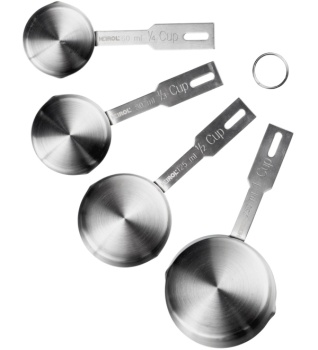 Mittakieltätl = teelusikkarkl = ruokalusikkadl = desilitrakkp = kahvikuppimm = maustemittal = litrag = grammakg =kilogrammapkt = pakettitlk = tölkkiprk = purkkirs =rasiaps =pussiMittojen muuntaminen1 dl = 7 rkl1 rkl = 3 tl = 15 ml1 tl = 5 ml1 mm = 1 ml1 kkp = 1 1/2 dlRasvat1 dl sulatettua rasvaa = 90 g100 g kiinteää rasvaa = 1 dl öljyäHiivat1 pkt tuorehiivaa = 50 g1 ps kuivahiivaa = 11 g11 g kuivahiivaa = 30 g tuorehiivaa1 tl kuivahiivaa = 3 g1 rkl kuivahiivaa = 9 gJauhot1 dl vehnäjauhoja = 65 g1 dl graham- ja hiivaleipäjauhoja = 60 g1 dl ohrajauhoja = 55 g1 dl ruisjauhoja = 55 g1 dl gluteenittomia jauhoja = 55 g1 dl kaurahiutaleita = 35 g1 dl kauraleseitä = 55 g1 dl kaakaojauhetta = 40 g1 dl maissitärkkelystä = 65 g1 dl perunajauhoja = 70 g1 dl korppujauhoja = 50 g1 dl kookoshiutaleita = 35 gSokerit ja hunaja1 dl sokeria = 85 g1 kg sokeria = 1,2 l100 g sokeria = 1,2 dl1 dl hedelmäsokeria vastaava makeus = 2 dl tavallista sokeria1 dl tomusokeria = 60 g1 dl fariinisokeria = 70 g1 dl siirappia = 140 g1 dl hunajaa = 140 g100 g sokeria vastaava makeus =  70 g hunajaaKananmunatS (pieni)  < 53 gM (keskikokoinen) 53-63 gL (iso) 63-73 gXL (erittäin iso) > 73 gMantelit ja siemenet1 dl auringonkukansiemeniä = 100 g1 dl kokonaisia manteleita = 65 g1 dl mantelirouhetta = 50 g1 dl mantelijauhetta = 45 g1 dl mantelilastuja = 35 gMaitotuotteet1 dl juustoraastetta = 50 g1 dl maitojauhetta = 50 g1 dl maitorahkaa = 125 g1 dl kermaviiliä = 100 g1 dl kermaa = 100 g1 dl kermavaahtoa = 50 gMarjat ja hedelmät1 l tuoreita kirsikoita = 750 g1 l tuoreita mustikoita = 700 g1 l tuoreita karviaisia = 600 g1 l tuoreita puolukoita = 600 g1 l tuoreita mansikoita = 500 g1 l tuoreita vadelmia = 500 g1 l tuoreita viinimarjoja = 500 g1 l tuoreita lakkoja = 500 g1 l omenakuutioita = noin 650 g1 dl rusinoita = 60 g1 sitruunan mehu = noin 1 dl1 sitruunan kuori = 1-2 tlMuut1 dl linssejä = 80 g1 dl riisiä = 85 g10 g kuivattuja sieniä = 100 g tuoreita sieniä1 liivatelehti = 1 tl liivatejauhettalusikoitava hyytelö = 1 liivatelehti per 1 dl nestettäleikattava hyytelö = 1,5 liivatelehteä per 1 dl nestettäKansainväliset mitat1 teaspoon, tsp = teelusikka1 tablespoon, tblsp = ruokalusikka1 ounce, oz = unssi = 28,5 g1 pound, lb = pauna = 16 unssia, 454 g1 kg = 2,2 pounds 1 stick voita = 113 gdozen = tusina = 121 US cup (amerikkalainen cup) = 240 ml = 2,4 dl1 US pint (amerikkalainen pint) = 480 ml = 4,8 dl1 UK cup (brittiläinen cup) = 280 ml = 2,8 dl1 UK pint (brittiläinen pint) = 570 ml  = 5,7 dl1 gallon (gallona) = 3, 75 lSeuraavaan taulukkoon on koottu eri ruoka-aineiden painot:Seuraavaan taulukkoon on koottu painomitat ja niiden lyhenteet:Seuraavaan taulukkoon on koottu vetomitat ja niiden lyhenteet:Seuraavaan taulukkoon on koottu mittalusikkasarjan mitat:Seuraavaan taulukkoon on koottu eräiden tavallisten hedelmien, vihannesten jne. keskimääräisiä painoja/ kpl:Seuraavaan taulukkoon on koottu marjojen paino keskimäärin/ 1 litra:Seuraavaan taulukkoon on koottu määrät ruokailijaa kohden:Seuraavaan taulukkoon on koottu yhtä annosta kohden varattava määrä:1 dl ruoka-ainetta painaa seuraavasti:Painovehnäjauhot65 ggrahamjauhot60 ghiivaleipäjauhot55 gsämpyläjauhot50 gmaissijauhot55 gruis- ja ohrajauhot55 gruis-, vehnä-, ohra- ja kaurahiutaleet35 griisisuurimot85 gmannasuurimot70 gmakaronit50 - 60 gkorppujauhot50 ghienosokeri85 gfariinisokeri70 gtomusokeri60 gsiirappi140 gsulatettu voi tai margariini90 göljy90 gsuola120 gmantelit, pähkinät60 grusinat60 gkaakao45 gperunajauhot70 gmaitojauhe50 gkahvijauhe40 gPainomitta ja sen lyhenne:1 kilogramma (kg) = 1000 g1 gramma (g) = 1000 mg1 milligramma (mg) = 1000 µ1 mikrogramma (µ) = 0,000001 gVetomitta ja sen lyhenne:1 litra (l) = 10 dl1 desilitra (dl) = 10 cl1 senttilitra (cl) = 10 ml1 millilitra (ml)Vanhat mitat:1 teekuppi = noin 2 1/2 dl1 kahvikuppi = noin 1 1/2 dlMittalusikkasarjan mitat:1 dl = 100 ml on noin 7 rkl1/2 dl = 50 ml1 ruokalusikka (rkl) = 15 ml = 3 tl1 teelusikka (tl) = 5 ml1 maustemitta (mm) = 1 mlRaaka-ainePainoappelsiini150 gbanaani135 ggreippi300 gklementiin, mandariini jne.70 gkukkakaali500 gkurkku, hoikka450 glanttu750 gomena135 gperuna85 gporkkana75 g1 litra marjoja painaa keskimäärin:Painoherukat (mustat/ punaiset)500 gkarpalot600 gkarviaismarjat450 gkirsikat600 gmansikat450 gmustikat600 gpuolukat600 gsuomuuraimet500 gvadelmat500 gVaraa ruokailijaa kohden:Määräalkuruokakeittoa2 - 2 1/2 dlpääruokakeittoa3 - 4 dljälkiruokakeittoa2 - 2 1/2 dlkiisseliä2 dlpuuroa2 1/2 dlvelliä3 dleturuokakastiketta1/2 - 1 dlVaraa yhtä annosta kohdenMääräLihaa ja lihavalmisteita:luista lihaa150 - 200 gluutonta lihaa100 - 150 gjauhelihaa75 - 100 gsisäelimiä100 - 125 gmakkaraa100 - 125 g1 broileri riittää 4 hengelleKalaa:perkaamatonta kalaa200 - 300 gperattua kalaaKasviksia:perunoita150 - 200 gtuoreita vihanneksia100 - 150 gpakastevihanneksia75 - 100Riisiä ja makaronia:raakaa riisiä1/2 - 3/4 dlraakaa makaronia50 - 75 gMarjoja ja hedelmiä:tuoreita marjoja150 - 200 gtuoreita hedelmiä